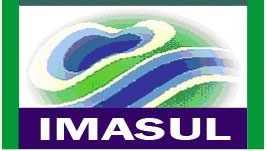 RELAÇÃO DE DOCUMENTOS PARA SHOWS E EVENTOS MUSICAIS NO PNIARTs das infraestruturas do evento (palco, tendas, som, geradores, etc.)Alvará Corpo de Bombeiros MilitarLaudo da Polícia MilitarLaudo da DEOPSLaudo BPTRAN/AGETRANPlano de Gerenciamento dos resíduos sólidosCarta de ResponsabilidadeComprovante de pagamento ECADAlvará do Conselho Tutelar/MP quando for o casoAlvarás e licenças MunicipaisLicença SanitáriaOUTRAS PROVIDÊNCIAS:SEGURANÇA E POLICIAMENTOATENDIMENTO MÉDICO DE EMERGÊNCIASEGURANÇA NAS PORTARIASCONTROLE DE ACESSO DE VEÍCULOSBANHEIROS QUÍMICOS